辽宁省第十四届运动会青少年组乒乓球项目葫芦岛市参赛运动员补充公示名单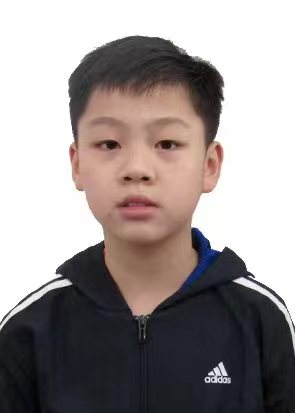 郭宇森男2114022012****0211U10单打